----- چهار سطر فاصله (بي لوتوس pt.16 پررنگ) -----فرمت مقاله كنفرانس بین المللی برنامه‌ريزي و مديريت شهري مشهد 2017(عنوان مقاله به صورت وسطچين با قلم بي لوتوس pt.16 پررنگ)----- يک سطر فاصله (بي لوتوس pt.16 پررنگ) -----نام و نام خانوادگي نويسنده اول، نويسنده دوم، در يك يا دو سطر. از ذكر عناويني نظير مهندسو يا دكتر و ... در ابتداي اسامي خودداري شود. (بي لوتوس pt.12 پررنگ)محل كار و آدرس كوتاه نويسنده اول در يك يا دو سطر  (بي لوتوس pt.10 ايتاليك)آدرس پست الكترونيك نويسنده اول  (Times New Roman10 pt. Italic)----- 4 سطر فاصله (بي لوتوسpt. 10 نازک)-----چكيده (بي لوتوس  pt.14 پررنگ)در متن چكيده از ذكر مقدمات و كليات خودداري شود و مستقيماً به مسئلهي اصلي و اهداف آن، اساس كار، و ميزان موفقيت اين مطالعه با استناد به نتايج كار به طور مختصر اشاره شود. چكيده مقاله با قلم بي لوتوس اندازه pt. 12 با يک خط فاصله (single space)، 5/3 سانتيمتر فاصله از سمت راست و 5/3 سانتيمتر از سمت چپ كاغذ، با كناره‌هاي رديف شده نوشته شود. طول چكيده در مقالة كامل كمتر از 150 كلمه و بيشتر از 300 كلمه نباشد. چكيده بايد به تنهايي كامل و فقط داراي يك پاراگراف باشد. از اشاره به مراجع در چكيده خودداري شود. ----- 1 سطر فاصله (بي لوتوسpt. 12 نازک) -----واژه‌هاي كليدي: حداقل 3 و حداكثر5 واژه که با ويرگول (،) از هم جدا شده و در يك خط باشند.(قلم بي لوتوس pt. 11)English Abstract Template for International Conference on Urban Planning and Management(Topic of the paper up to 12 words)----- One line space -----Full name of first author,* , second author, … (without any prefix like Dr., Mr., …)First author affiliation, EmailSecond author affiliation, Email…AbstractThe abstract portion is a narrative presentation without references. The abstract should give a concise and informative description of the paper, up to 300 words. Its left and right margin must be equal to 3.5 cm.Keywords: Three to five keywords or phrases, separated by commas. ----- 1 سطر فاصله (بي لوتوسpt. 14 نازک) -----مقدمه (بي لوتوسpt. 14 پررنگ)به منظور يكسان سازي مجموعه مقالات اين كنفرانس و نيز براي آنكه امكان تركيب و انتقال فايل كامپيوتري آنها فراهم شود، لازم است كه همة مقالات با طرحي يكسان و كاملاً هماهنگ تهيه و تايپ شوند. اين راهنما به نويسندگان مقالات فارسي كمك مي‌كند تا مقالة خود را با طرح مورد قبول كنفرانس تهيه نمايند. صورت ظاهري اين راهنما و نگارش آن منطبق بر دستورالعمل تهية مقالات است.متن اصلي مقاله به صورت تك ستوني با قلم (فونت) بي لوتوس و اندازة pt. 14تك فاصله (single space) تهيه شود. عنوان همة بخش‌ها با قلم بي لوتوس و اندازه pt. 14 پررنگ و عنوان زيربخش‌ها با قلم بي لوتوس و اندازه 12پررنگ تايپ شود. عنوان هر بخش يا زيربخش، با يك خط خالي فاصله از انتهاي متن بخش قبلي تايپ و شماره‌گذاري شود. خط اول همة پاراگراف‌ها بايد داراي تورفتگي به اندازة cm 7/0 باشد. عناوين بخش‌ها و زيربخش‌ها شماره گذاري شوند و شماره 1 مربوط به مقدمه است.حداکثر طول مقالهبا توجه به محدوديت در چاپ مقالات، حداکثر طول هر مقالة كامل شامل شکل‌ها و جدول‌ها كه منطبق با اين دستورالعمل تهيه مي‌شود، 15 صفحة A4 است.ساختار مقالهساختار مقاله شامل چکیده فارسی، چکیده لاتین، مقدمه و بیان مساله، پیشینه موضوع، روش شناسی پژوهش، مبانی نظری و یافته ها، نتیجه گیری و بحث می باشد.واژه‌هاي خارجي در متن فارسيبراي واژه‌ها و نام‌هاي خارجي، حتي‌الامكان از معادل‌هاي فارسي مصطلح و مصوب استفاده نمائيد. در مورد نام‌هاي خارجي غامض يا معادل‌هاي غيرمصطلح فارسي، فقط در اولين ارجاع و بلافاصله پس از ذكر اين گونه واژه‌ها، معادل لاتين آن را در پرانتزي بعد از آن واژه و با قلم Times New Roman که به اندازه 2 شماره از اندازه قلم فارسي به کار رفته در همان متن کوچک‌تر شده است قيد نمائيد.پاورقي‌هادر صورت نياز به درج پاورقي، همة‌ موارد فارسي و به صورت راست‌چين با قلم بي‌لوتوس و اندازة pt. 11 و پاورقي‌هاي لاتين به صورت چپ‌چين با قلم Times New Roman اندازة pt. 9 نوشته شوند.معرفي علائم و متغيرها در متناز آنجا که نيازي به درج فهرست علائم و متغيرها در ابتداي مقاله نيست، بنابراين هر نوع متغير يا علامت به كار رفته در متن مقاله، بايد در اولين ارجاع به آن معرفي شود.جدول‌هاهر جدول بايد داراي شماره و عنوان (توضيح) باشد، كه به صورت وسط‌چين در بالاي جدول با قلم بي لوتوس پررنگ و اندازة pt. 12 تايپ و به ترتيب از 1 شماره‌گذاري مي‌شود. بهتر است جدول‌ها در داخل متن و پس از جايي كه به آنها ارجاع مي‌شود، درج گردند. كليه متون در داخل جدول اگر فارسي باشند به صورت راست‌چين (بي لوتوس pt. 12نازك) و اگر لاتين باشند به صورت چپ‌چين (Times New Roman 10 pt.) بايد تايپ شوند. همة اعداد در جدول‌ها بايد به صورت فارسي و وسط چين تايپ شوند. ذكر واحد كميت‌ها در جدول الزامي است. هر جدول با يك سطر خالي فاصله از متن ماقبل و مابعد آن قرار گيرد. و نيز اگر جدول‌ها داراي مرجع مي‌باشند بايستي شماره مرجع در داخل كروشه در انتهاي عنوان جدول ذكر شود. يك نمونه جدول مطابق دستورالعمل در زير آمده است: (توجه شود كه خود جدول نيز بايد در موقعيت وسط‌چين نسبت به طرفين كاغذ قرار گيرد.)جدول1- جدول نمونه شماره 1 [2]شكل‌ها و نمودارهاهر شكل و نمودار بايد داراي شماره و عنوان (توضيح) باشد كه به صورت وسط‌چين در زير آن با قلم بي لوتوس پررنگ و اندازة pt. 12 تايپ و به ترتيب از 1 شماره‌گذاري مي‌شود. نمودارها و شكل‌ها مي‌توانند به صورت رنگي و يا سياه و سفيد باشند ولي به گونه‌اي كه در صورت چاپ سياه و سفيد رنگ‌ها و جزييات آنها قابل تشخيص باشد. شكل‌ها در داخل متن و در جايي كه به آنها ارجاع مي‌شود، درج گردند. ذكر واحد كميت‌ها در شكل‌ها الزامي است. در متن مقاله بايد به همة شكل‌ها ارجاع شود. در تهية شكل‌ها توجه كنيد كه اندازة اعداد، واژه‌ها، كميت‌ها و راهنماي منحني‌ها (legend) به قدر كافي بزرگ باشد تا پس از درج در مقاله، كاملاً واضح و خوانا باشند. قبل و بعد از هر شکل،يک سطر فاصله ايجاد کنيد. (توجه شود كه خود شكل‌ها و نمودارها نيز، همانند جدول‌ها بايد در موقعيت وسط‌چين نسبت به طرفين كاغذ قرار گيرند.).يك نمونه شکل و نمودار مطابق دستورالعمل در زير آمده است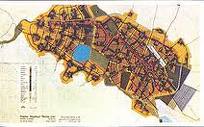 شكل1– نمونه شكل داده شده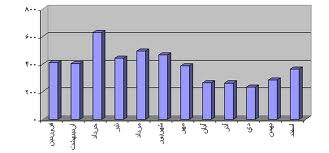 شکل2- نمونه يك نمودارنتيجه‌گيري و بحثوجود بخش جمع‌بندي و نتيجه‌گيري پس از متن اصلي مقاله الزامي است. در اين بخش خلاصهاي از يافتهها و نتايج عمده همراه با پيشنهادهاي احتمالي ارائه ميشودمراجعشيوه ارجاع در مقاله بايد به سبک APA باشد و منبع مورد استناد در داخل متن با ذکر نام خانوادگي نويسنده ، سال انتشار و شماره صفحه داخل پرانتز آورده شود. مانند: (رهنمايي22:1387)مراجع فارسي را با قلم بي لوتوس نازك pt. 13 و مراجع انگليسي را با قلم تايمز نيو رمانTimes New Roman  pt.. 11 نازك تايپ نماييدهمچنين شيوه نگارش مشخصات منابع و مراجع در انتهاي مقاله بر اساس حروف الفبا بايستي به صورت نمونه‌هاي زير باشد:کتاب: نام خانوادگي،نام نويسنده (نويسندگان)يا مترجم ، (سال انتشار)، عنوان کتاب ، محل انتشار ،ناشر مربوطه مجله: نام خانوادگي،نام نويسنده (نويسندگان) ، (سال انتشار)،عنوان مقاله ، نام مجله ، شماره مجله، ناشر مربوطهاينترنت : نام خانوادگي ، نام نويسنده (نويسندگان)، (سال انتشار يا دسترسي)،عنوان اثر،شناسه(آدرس)،سايت/ 1- توسلي، محمود، (بي تا)، (1385)، «قواعد و معيارهاي طراحي فضاي شهري» دانشگاه تهران2- تيلور، کلاير و همکاران، (1384)، روش تحقيق ميداني، محسن نيازي و عباس زارعي3- جزوات معماري اسلامي، دانشگاه آزاد مشهد 13844- چلبي، مسعود، (1375)، «جامعه شناسي نظم: تشريح و تحليل نظري نظم اجتماعي»،چاپ چهارم1386، نشرني: تهران5- حافظ نيا، محمد رضا، (چاپ هفتم 1381)، مقدمه اي بر روش تحقيق درعلوم انساني، انتشارات سمت: تهران6- حبيب، فرح، (اسفند1383)، «تعامل اجتماعي، فضاهاي فرهنگي، پايداري»، كنفرانس توسعه محله اي چشم انداز توسعه پايدار شهر تهران، مجله معماري وفرهنگ. شماره 24[7] G.R. Mettam, L.B. Adams, How to prepare an electronic version of your article, in: B.S. Jones, R.Z. Smith (Eds.), Introduction to the Electronic Age, E-Publishing Inc., , 1999, pp. 281–304.[8] J. van der Geer, J.A.J. Hanraads, R.A. Lupton, The art of writing a scientific article, J. Sci. Commun. 163 (2000) 51–59. Reference to a book: [9] W. Strunk Jr., E.B. White, The Elements of Style, third ed., Macmillan, New York, 1979. 
Reference to a chapter in an edited book:- نسخه‌هاي ارسالي به دبيرخانه كنفرانسنتيجة داوري مقالات از طريق اعلام در سايت كنفرانس به نويسندگان مقاله اعلام مي‌شود. مقاله‌اي كه مورد پذيرش قطعي يا مشروط قرار مي‌گيرد، بايد با توجه به تصحيحات احتمالي مورد نظر داوران، (كه در سايت كنفرانس اعلام مي‌گردد) بازنگري و تهيه شود و فايل مقاله كامل (با فرمت *.doc و *.pdf) و فایل مخصوص داوری (با فرمت *.pdf (بدون مشخصات نویسندگان و قسمت تقدیر و تشکر)) با استفاده از قسمت ارسال مقاله موجود در سايت، به دبيرخانه كنفرانس ارسال شود. فايل مقاله بايد به گونه‌اي باشد كه در صورت نياز بتوان به راحتي و بدون كار اضافه‌اي آن را باز كرد، پرينت گرفت يا به چاپخانه تحويل داد. مقالات مي‌بايست فاقد شماره‌گذاري صفحات باشند.نويسندگان محترم توجه داشته باشند که کليه مکاتبات اين كنفرانس صرفا از طريق سايت و پست الکترونيکي صورت مي‌گيرد.فصل	عنوانگزارشتعداد ماهها1	مقدمه2022	روش تحقيق4033	تحليل اطلاعات403